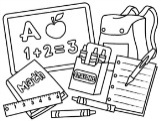 Aujourd’hui à l’école, je vais dessiner et je vais colorier (suite)Je dessine avec un ……………………………………………Je colorie avec un ………………………………………………Relie : j’ai dessiné ou j’ai coloriéentoure le nom des dessins que j’ai coloriédessine les motscolorie les dessins portant les numéros suivants :2 – 5 – 7 – 1 – 10écris le mot sous le dessin coloriécolorie suivant le code donné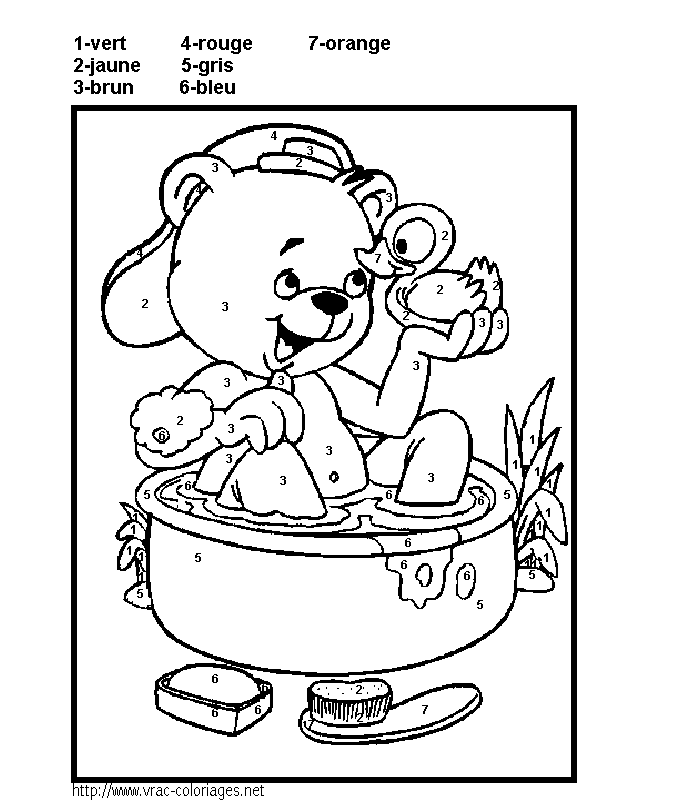 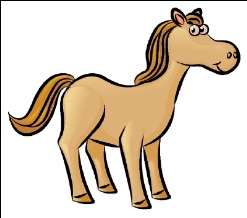 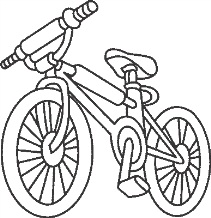 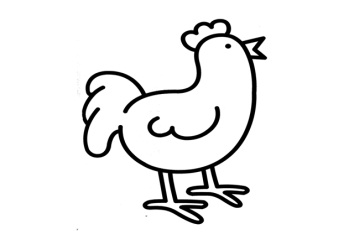       j’ai dessiné      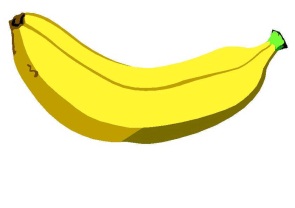 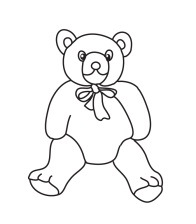 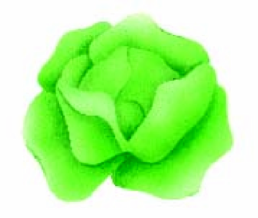 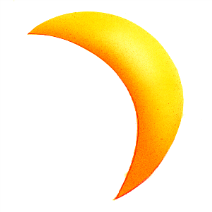        j’ai colorié       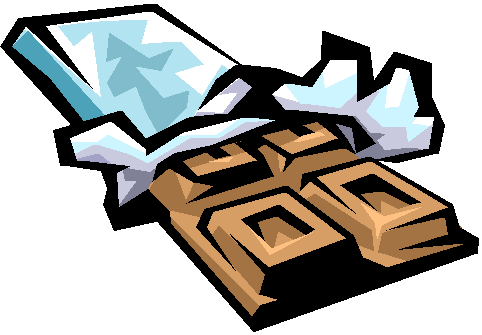 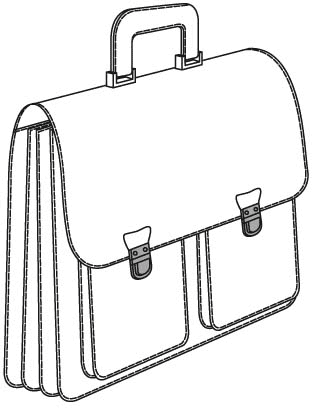 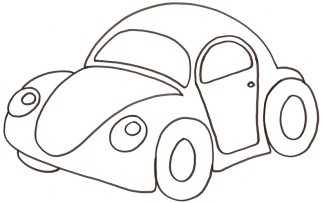 un chevalune pouleun nounoursla luneun cartableun véloune bananeune saladeun chocolatune voitureune fleurun poussinun arbreune pommeune maisonle chatle soleilla valisela tortuele lapin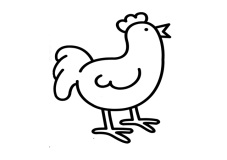 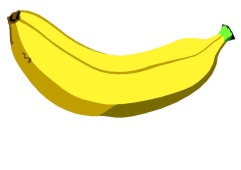 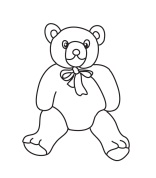 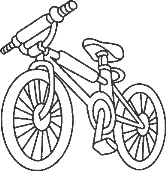 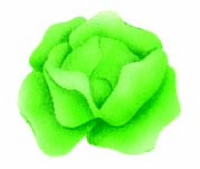 ………………………………………………………………………………………………………………………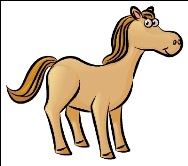 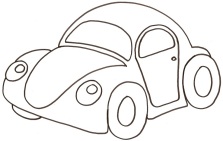 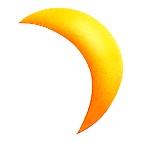 ………………………………………………………………………………………………………………………